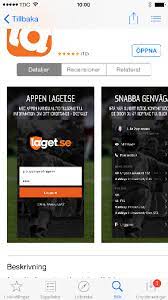 Denna information finns också under fliken dokument, benämnd "Info om appen, laget.se" här på Smedernas hemsida.Appen för dig som är förare, ledare, förälder, styrelsemedlem, medlem eller anställd i en förening eller ett enskilt lag som använder laget.se. Med appen förenklas din idrottsvardag och det blir lättare att både ta del av samt sprida information!För att använda appen krävs ett användarkonto på laget.se. Spelar du i ett lag är det din ledare som ger dig kontot genom att lägga till dig som användare på er sida. Får du mejl från laget.se har du redan ett användarkonto.I appen finns appunika funktioner som exempelvis Kontaktbok för att enkelt nå berörda medlemmar och lagkamrater samt Mitt flöde där du alltid får senaste nytt från de sidor du är kopplad till.Användande:När du har ett användarkonto loggar du in med din e-postadress och ditt lösenord. Är du osäker på vilken e-postadress som är angiven på ditt användarkonto kontaktar du kansli@eskilstunasmederna.se, men du kan ladda hem appen redan nu.Tror du dig redan vara användare på laget.se men inte minns ditt lösenord? Ladda då hem appen, öppna den, klicka på Glömt lösenordet, fyll i din e-postadress och klicka Återställ lösenord så skickar vi ett nytt lösenord till den e-postadress du angivit.Är du förälder, medlem och saknar användarkonto kontaktar du, kansli@eskilstunasmederna.se, att du vill bli tillagd på laget.se. Meddela då vilken e-postadress du har. Observera att en förälder ska läggas till som en enskild användare på laget.se och kopplas till barnets användarkonto. Förälderns e-post ska absolut inte ligga tillagd på barnets användarkonto, det fältet lämnas istället tomt till den dag barnet skaffar egen e-postadress.Supportfrågor, Mejla support@laget.se eller ring 019-15 44 00.